UNIVERSIDAD NACIONAL AUTÓNOMA DE MÉXICO PROGRAMA DE MAESTRÍA EN TRABAJO SOCIAL CURRÍCULUM VITAE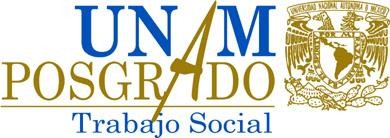 V. PRODUCTIVIDAD CIENTÍFICACaracterísticasExperiencia de investigación                                  Especificar nombre del proyecto de investigación, Institución en que se efectuó o patrocinó, coordinador, período y funciones.Publicaciones (artículos, capítulos de libros, etc.)Artículos de investigación arbitrados, libros como autor, capítulos en libros, artículos en memorias con arbitraje, publicaciones electrónicas, otros artículos publicados.Señalar título, autores, revista o libro lugar y fecha.Ponencias, carteles.                                                   Trabajos   presentados en   congresos, seminarios   y   talleres académicos. Indicando el título de la ponencia presentada, autores, nombre del evento, el lugar y la fecha.I. DATOS PERSONALESI. DATOS PERSONALESI. DATOS PERSONALESCaracterísticasNombre completoLugar y fecha de nacimientoNacionalidad SexoEstado civilRegistro Federal de ContribuyentesSolo para postulantes mexicanos.CURPSolo para postulantes mexicanos.Dirección particularTeléfonosCorreo electrónicoNo. de cuentaSolo egresados de la UNAM.II. FORMACIÓN ACADÉMICA O ESCOLARIDADII. FORMACIÓN ACADÉMICA O ESCOLARIDADII. FORMACIÓN ACADÉMICA O ESCOLARIDADCaracterísticasLicenciaturaIInstitución, carrera, período y promedio.TitulaciónSeñalar la modalidad de titulación (Tesis, examen general de conocimientos, entre otros).En caso de tesis, señalar el título y nombre del asesor.Señalar la modalidad de titulación (Tesis, examen general de conocimientos, entre otros).En caso de tesis, señalar el título y nombre del asesor.Fecha del examen profesionalIdiomasEEspecificar   nivel   de   conocimiento   (traduce,   habla   y escribe)EEspecificar   nivel   de   conocimiento   (traduce,   habla   y escribe)Actualización académica y otros estudiosInstitución, nombre del curso, duración en horas y fecha del mismo. Solo citar cursos con más de 20 hrs.Institución, nombre del curso, duración en horas y fecha del mismo. Solo citar cursos con más de 20 hrs.III. EXPERIENCIA PROFESIONALIII. EXPERIENCIA PROFESIONALIII. EXPERIENCIA PROFESIONALCaracterísticasTipo de nombramiento o de puestoSeñalar la institución y período de la actividad laboral.Tipo de nombramiento o de puestoIV. EXPERIENCIA DOCENTEIV. EXPERIENCIA DOCENTECaracterísticasTipo de nombramiento especificando categoría y nivelSeñalar la institución y período de la actividad académica.Tipo de nombramiento especificando categoría y nivelVI. RECONOCIMIENTO A SU LABOR ACADÉMICA Y PROFESIONALVI. RECONOCIMIENTO A SU LABOR ACADÉMICA Y PROFESIONALVI. RECONOCIMIENTO A SU LABOR ACADÉMICA Y PROFESIONALCaracterísticasDistincionesTipo de reconocimiento, institución otorgante y fecha.DistincionesBecasInstitución, nivel y período.Representaciones académicasCargo desempeñado, institución y período.